РЕШЕНИЕ«06» сентября 2023 года                                                                            №71/1-5 с. Верхние ТатышлыО количестве избирательных бюллетеней, передаваемых в участковые избирательные комиссии по выборам депутатовГосударственного Собрания - Курултая Республики Башкортостан седьмого созываВ соответствии с частью 13 статьи 77 Кодекса Республики Башкортостан о выборах территориальная избирательная комиссия муниципального района Татышлинский район Республики Башкортостан р е ш и л а:1. Передать в участковые избирательные комиссии следующее количество избирательных бюллетеней:2.  Контроль за исполнением настоящего решения возложить на секретаря территориальной избирательной комиссии Мухаметшина Р.М.территориальная избирательная комиссия МУНИЦИПАЛЬНОГО района ТАТЫШЛИНСКИЙ РАйОН республики башкортостан 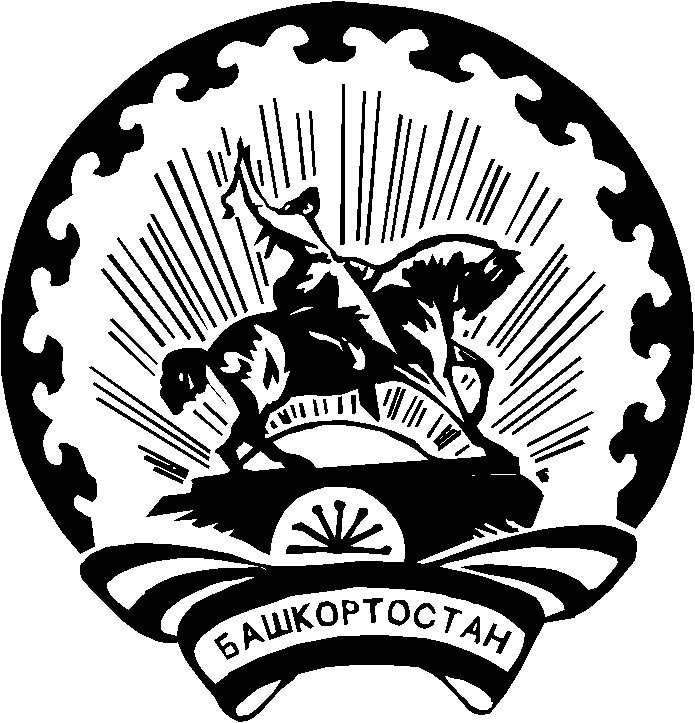 БАШҠОРТОСТАН РЕСПУБЛИКАҺЫ Тәтешле РАЙОНЫ муниципаль РАЙОНЫНЫҢ ТЕРРИТОРИАЛЬ ҺАЙЛАУ КОМИССИЯҺЫ № п/пНомер избирательного участкаЧисло избирателейКоличество передаваемых избирательных бюллетенейКоличество передаваемых избирательных бюллетенейКоличество передаваемых избирательных бюллетенейКоличество передаваемых избирательных бюллетенейКоличество передаваемых избирательных бюллетенейКоличество передаваемых избирательных бюллетеней№ п/пНомер избирательного участкаЧисло избирателейпо одномандатному избирательному округупо одномандатному избирательному округупо одномандатному избирательному округупо республиканскому избирательному округупо республиканскому избирательному округупо республиканскому избирательному округу№ п/пНомер избирательного участкаЧисло избирателейна русском языкена русском/ башкирском языкахна русском/ татарском языкахна русском языкена русском/ башкирском языкахна русском/ татарском языках2912 299301--301--2914 275 276-- 276--2915503505--505--2916124125--125--2917107108--108--2918199200--200--2919254255--255--29207980--80--2921242243--243--2922331333--333--2923115116--116--29249192--92--2925509512--512--2926358360--360--2927285287--287--2928292294--294--2930530535--535--293110091059--1059--293216761681--1681--293315431620--1620--293410551060--1060--2935464466--466--2936211213--213--2938497500--500--2939360362--362--2941329330--330--2942229230--230--2943571574--574--2944196198--198--2945427429--429--2946464466--466--2947167168--168--2948121122--122--294999100--100--2950594596--596--2951223225--225--2952211212--212--2953143144--144--2954467469--469--2955171172--172--2956358360--360--2957671674--674--2958409411--411--2959275277--277--2960274276--276--2961177179--179--47.2962153154--154--ИтогоИтого1813718349--18349--Председатель комиссии		                                Р.Р. МуфтаховСекретарь комиссии				                      Р.М. Мухаметшин